ANEXO IIAUTODECLARAÇÃOEu,		, carteira de identidade    (RG)    nº.	, inscrito(a) no CPF sob o nº. 	, estudante do curso de	, para fins de inscrição e possível contratação no processo seletivo de estágio da Universidade Federal do Cariri, declaro optar pela participação na condição de estudante cotista, de acordo com a especificação assinalada abaixo:( ) deficiente (anexar obrigatoriamente o laudo médico)Declaro, ainda, estar ciente de que poderá ocorrer meu desligamento do estágio na hipótese de ser aprovado(a) em todas as fases do processo seletivo e ingressar, como estagiário(a) da Universidade Federal do Cariri na condição de cotista e for constatada a qualquer tempo a não veracidade desta declaração.Juazeiro do Norte – CE,	de	de	.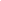 NOME COMPLETO